В соответствии  с Федеральным законом от 25 декабря 2008 года № 273-ФЗ «О противодействии коррупции», Указом Президента Российской Федерации  от 01 июля 2010 года № 821 «О комиссии по соблюдению требований к служебному поведению федеральных государственных служащих и урегулированию конфликта интересов», в связи с кадровыми изменениями в администрации Сланцевского муниципального района, администрация Сланцевского муниципального района    п о с т а н о в л я е т:1. Внести изменения в состав комиссии  по соблюдению требований к служебному поведению муниципальных служащих и урегулированию конфликта интересов, утвержденный постановлением администрации                              от 20.02.2016 № 179-п «О комиссии  по соблюдению требований к служебному поведению муниципальных служащих и урегулированию конфликта интересов», изложив в новой редакции согласно приложению.2. Контроль за исполнением постановления оставляю за собой.Глава администрациимуниципального образования                                                               М.Б.  ЧистоваУТВЕРЖДЕНпостановлением администрацииСланцевского муниципального районаот 20.02.2016 № 179-п(в редакции постановления администрацииСланцевского муниципального районаот 04.03.2021 № 266-п)(приложение )Составкомиссии  по соблюдению требований к служебному поведению муниципальных служащих и урегулированию конфликта интересов администрации Сланцевского муниципального района  Ленинградской области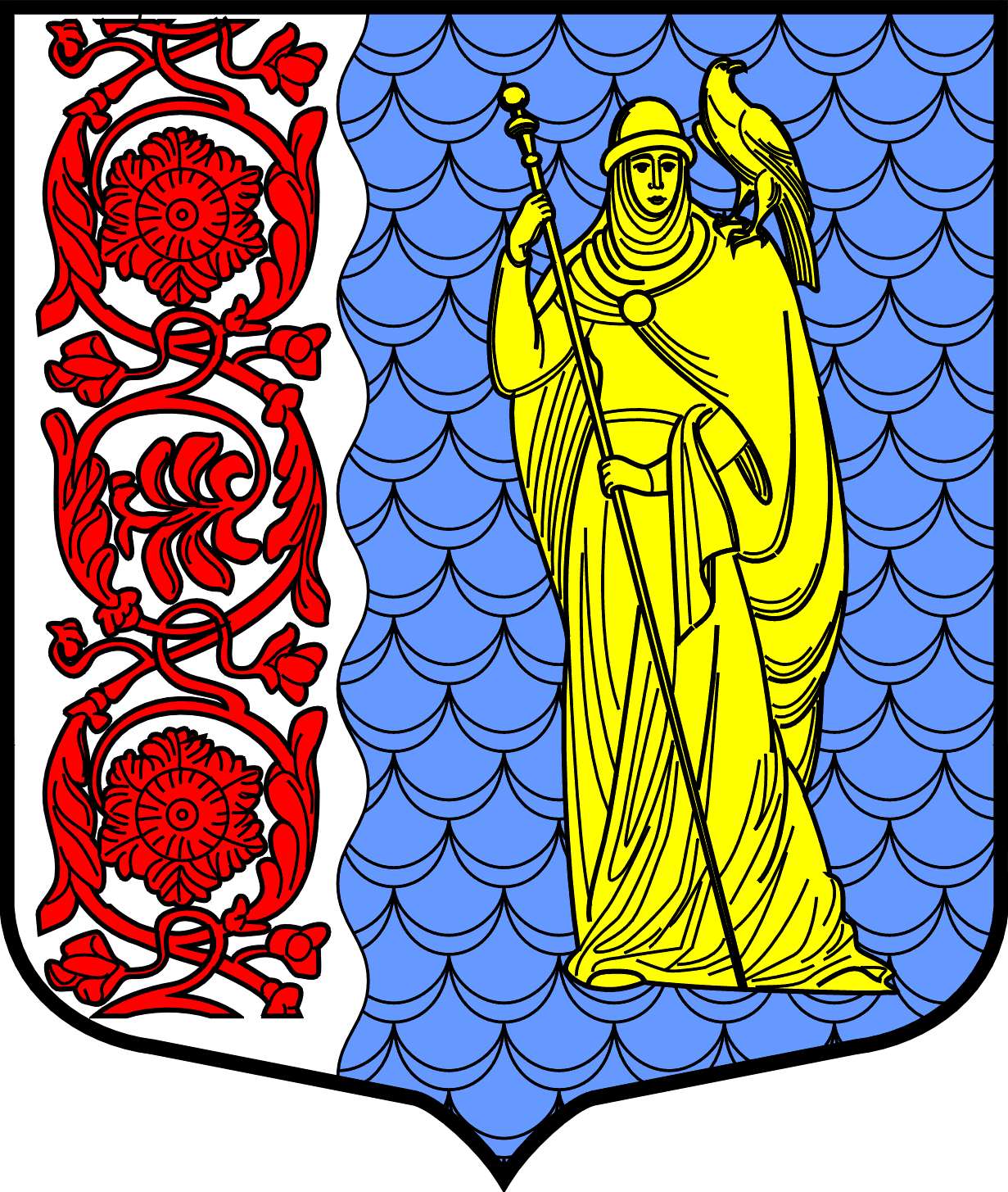 Администрация муниципального образованияСланцевский муниципальный район Ленинградской областиПОСТАНОВЛЕНИЕ04.03.2021№266-пО внесении изменений в постановление администрации от 20.02.2016 № 179-п            «О комиссии  по соблюдению требований к служебному поведению муниципальных служащих и урегулированию конфликта интересов»№ п/пДолжностьФИОПредседатель комиссииПредседатель комиссииПредседатель комиссии1Заместитель главы администрации Сланцевского муниципального районаСаитгареевРаис МуллабаевичЗаместитель председателя комиссииЗаместитель председателя комиссииЗаместитель председателя комиссии2Начальник отдела по взаимодействию с органами местного самоуправления, общим и организационным вопросамЛабызноваЕлена ИвановнаСекретарь комиссииСекретарь комиссииСекретарь комиссии3Главный специалист отдела по взаимодействию с органами местного самоуправления, общим и организационным вопросамШеинаЛариса ПетровнаЧлены комиссииЧлены комиссииЧлены комиссии4Руководитель приемной Губернатора Ленинградской области в Сланцевском районе (по согласованию)БлохинаАлла Владимировна5Начальник отдела по безопасности, ГО, ЧС и ПБ администрации Сланцевского муниципального районаЛонскаяСветлана Леонидовна6Председатель Общественной палаты муниципального образования Сланцевский муниципальный район Ленинградской области (по согласованию)ИгнатьеваСветлана Геннадьевна7Начальник юридического сектора отдела по взаимодействию с органами местного самоуправления, общим и организационным вопросамЛебедеваГалина Викторовна8Председатель общественной организации Совет ветеранов войны и труда Сланцевского муниципального района (по согласованию)ПрокофьеваТамара Николаевна9Председатель Сланцевского районного общества слепых (по согласованию)НефедоваСветлана Васильевна